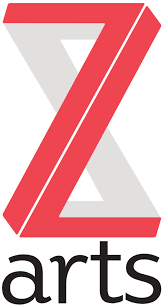 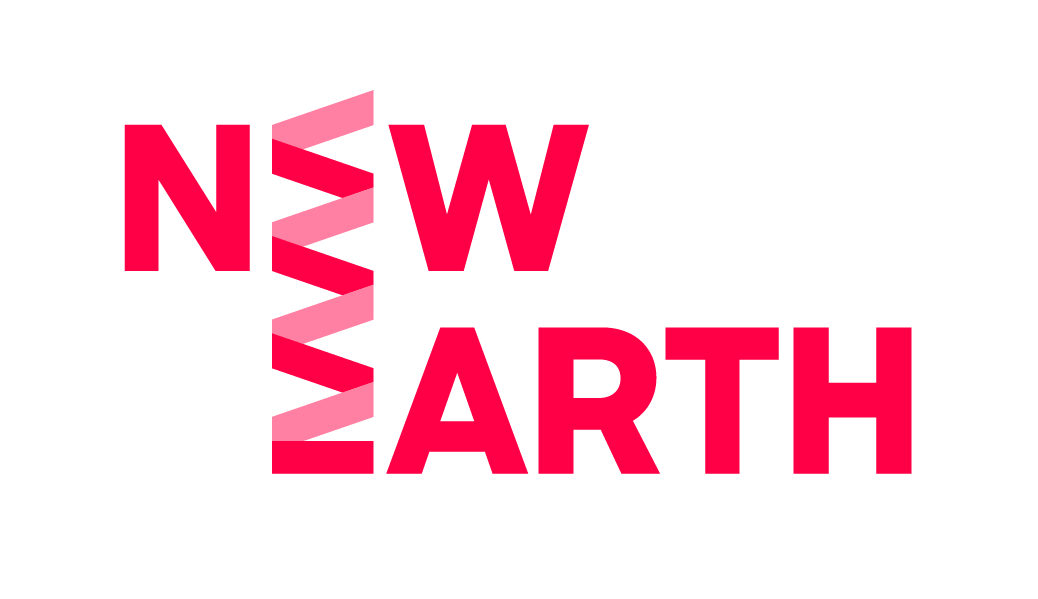 Theatre Maker Call Out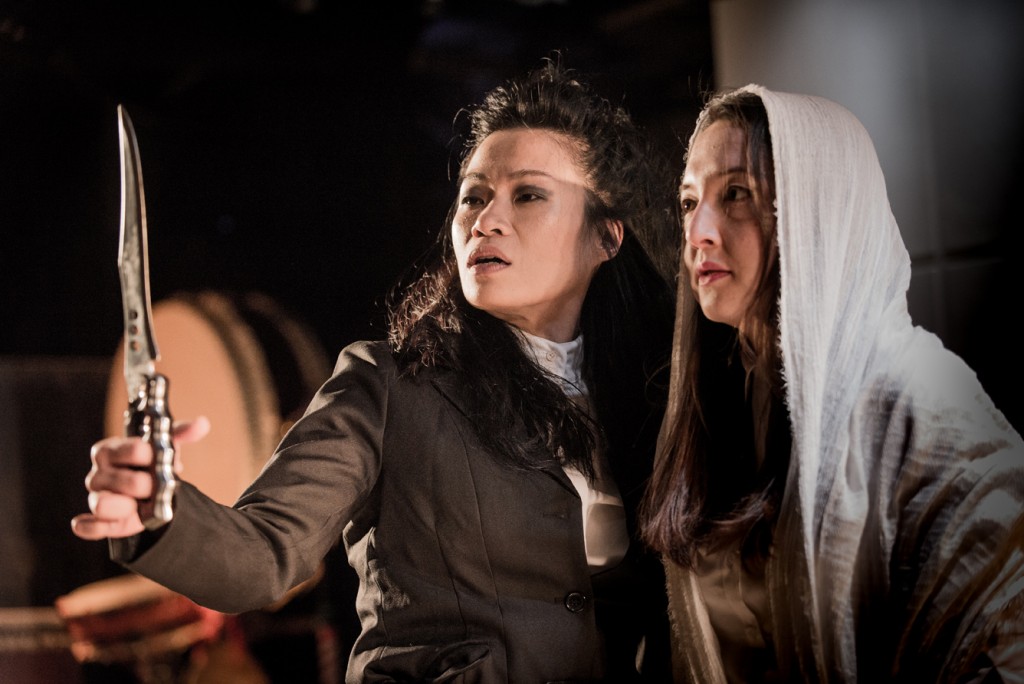 Easy Read VersionZ-arts and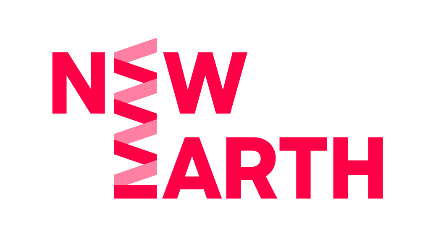 New Earth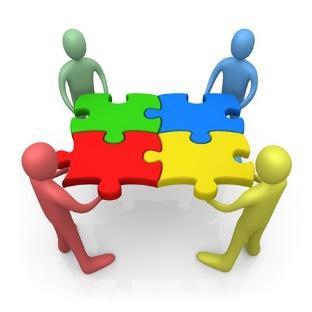 are working together 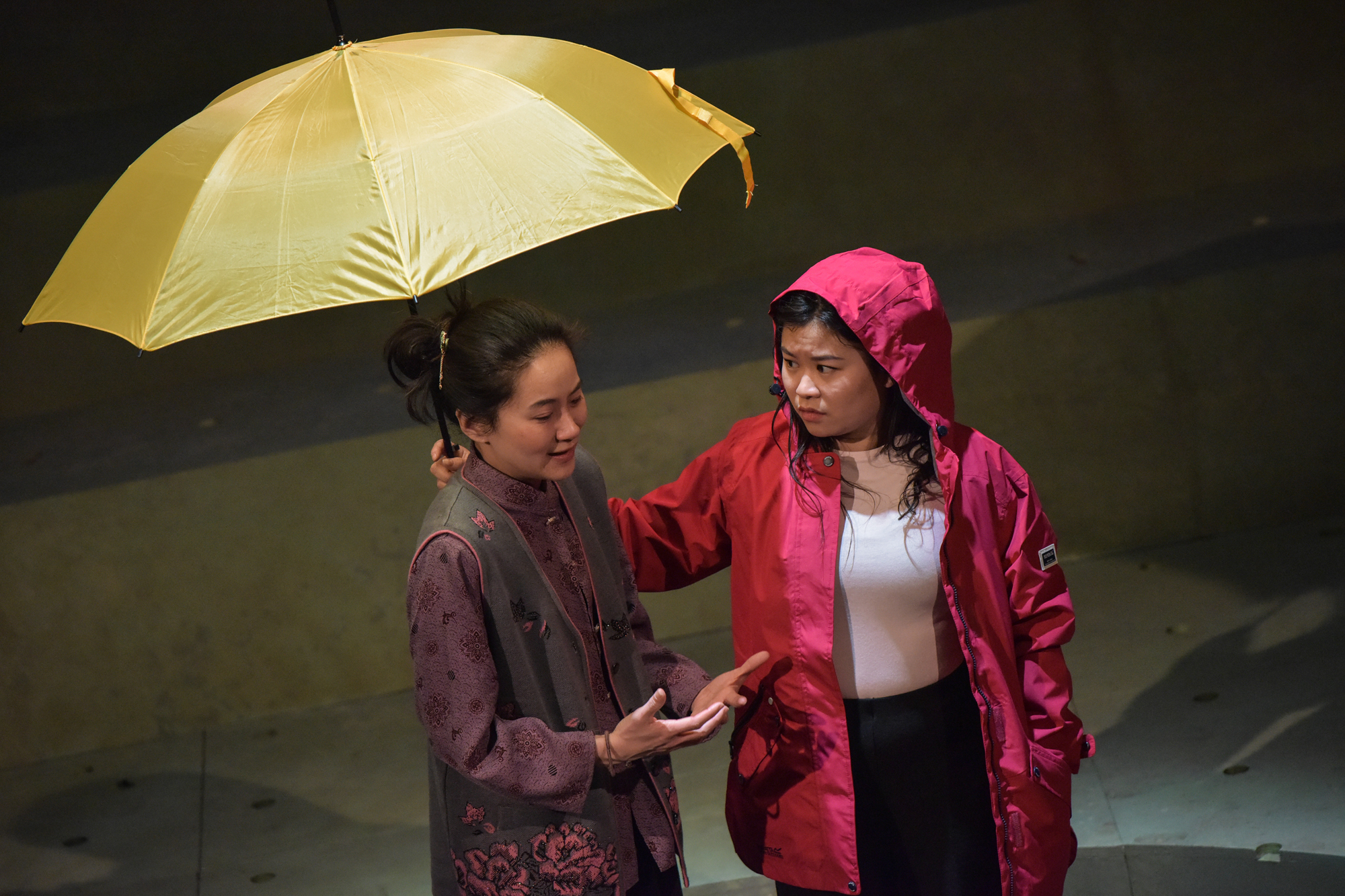 to give British East and South East Asian (BESEA)   Theatre Makers 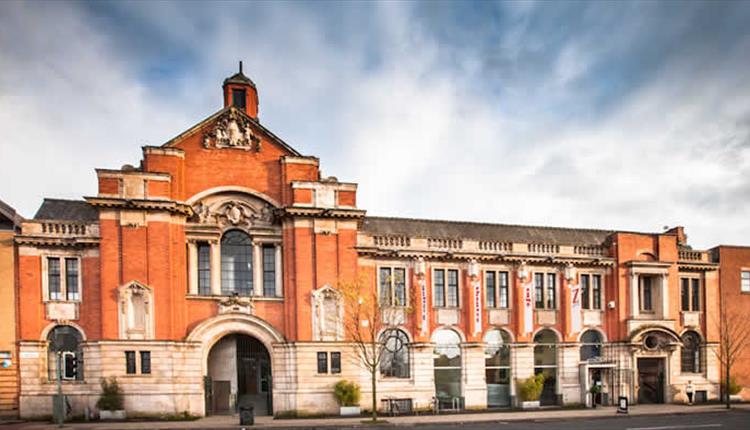 the chance to create work in the Z-arts building.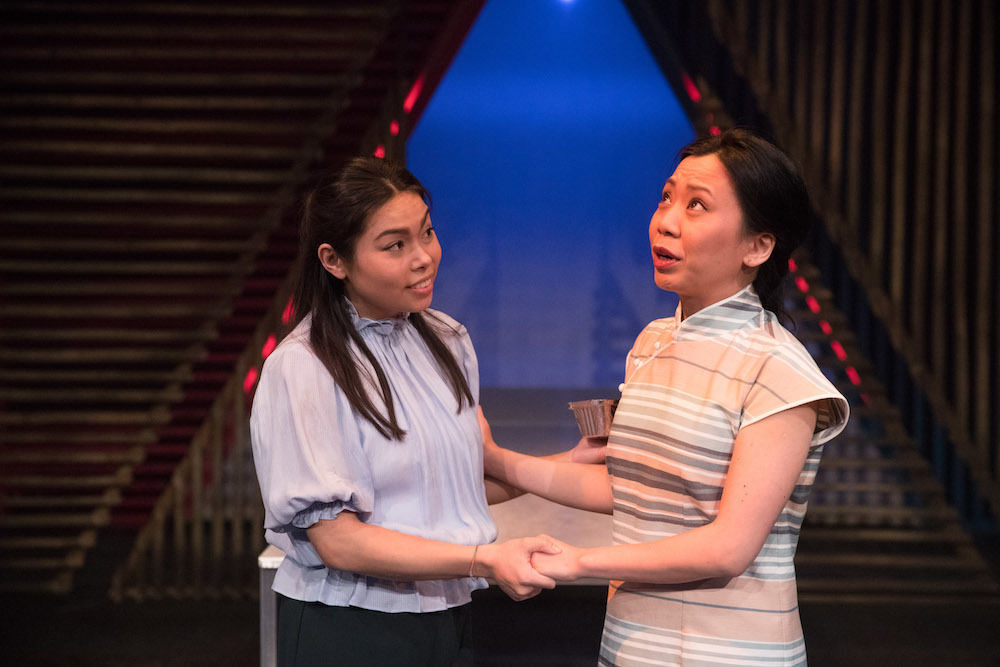 British East and South East Asians are people of the following descent:Brunei, Burma, Cambodia, China, East Timor, Hong Kong, Indonesia, Japan, Laos, Macau, Malaysia, Mongolia, North Korea, Philippines, Singapore, South Korea, Taiwan, Thailand, Vietnam and their diasporas.Brunei, Burma, Cambodia, China, East Timor, Hong Kong, Indonesia, Japan, Laos, Macau, Malaysia, Mongolia, North Korea, Philippines, Singapore, South Korea, Taiwan, Thailand, Vietnam and their diasporas.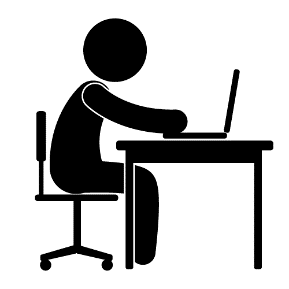 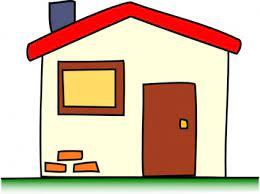 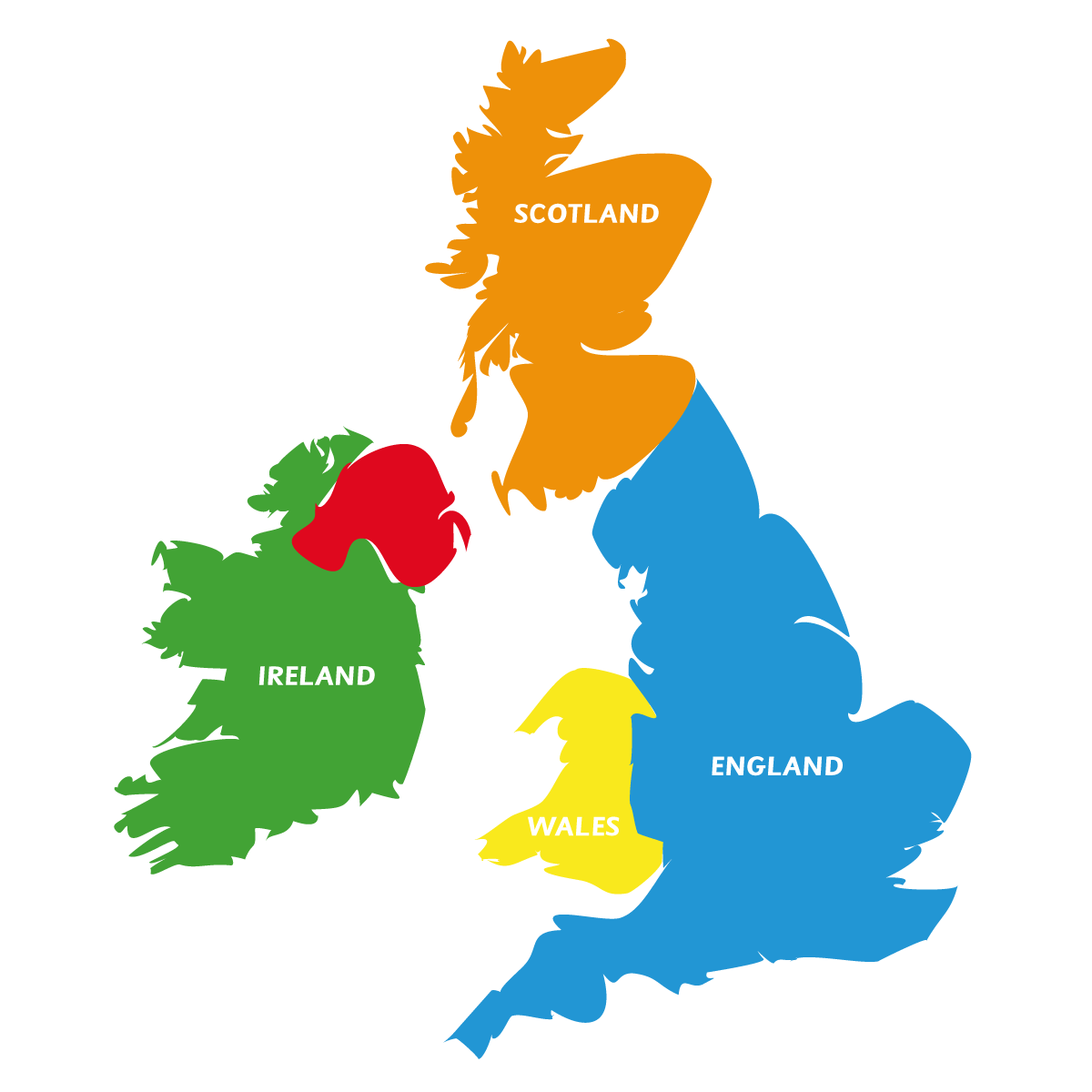 You must live and work in the UK for this role.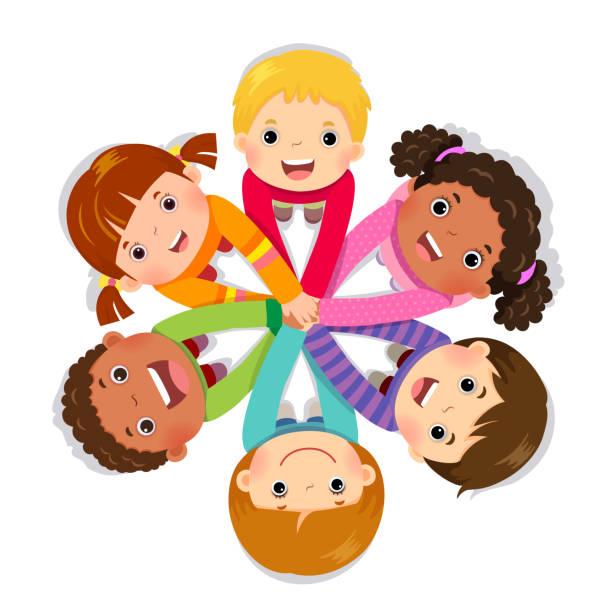 At the moment, there aren’t many people who are British East and South East Asian making work for children and families.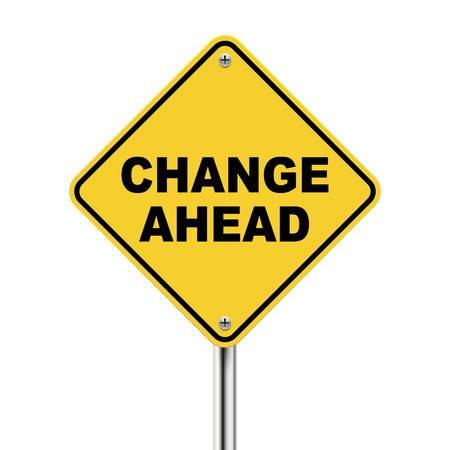 We want to change this.What we can give you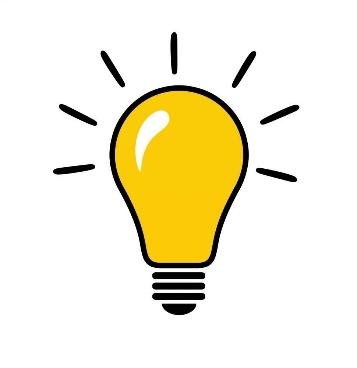 1 week using a room in Z-arts to play and come up with ideas.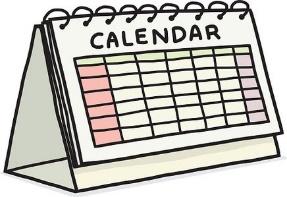 The dates will be one of these weeks: Monday 29th November 2021 until Friday 3rd December 2021.Monday 6th December 2021 until Friday 10th December 2021.Monday 13th December 2021 until Friday 17th December 2021.On Friday 19th November 2021 at 10am you will meet people from Z-arts and New Earth Theatre at Z-arts.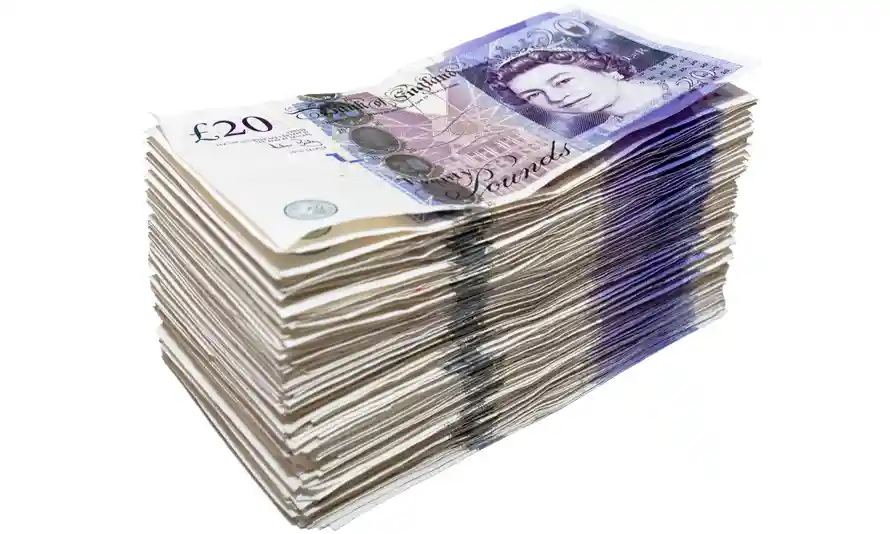 You will be given up to £1250 for your week at Z-arts. 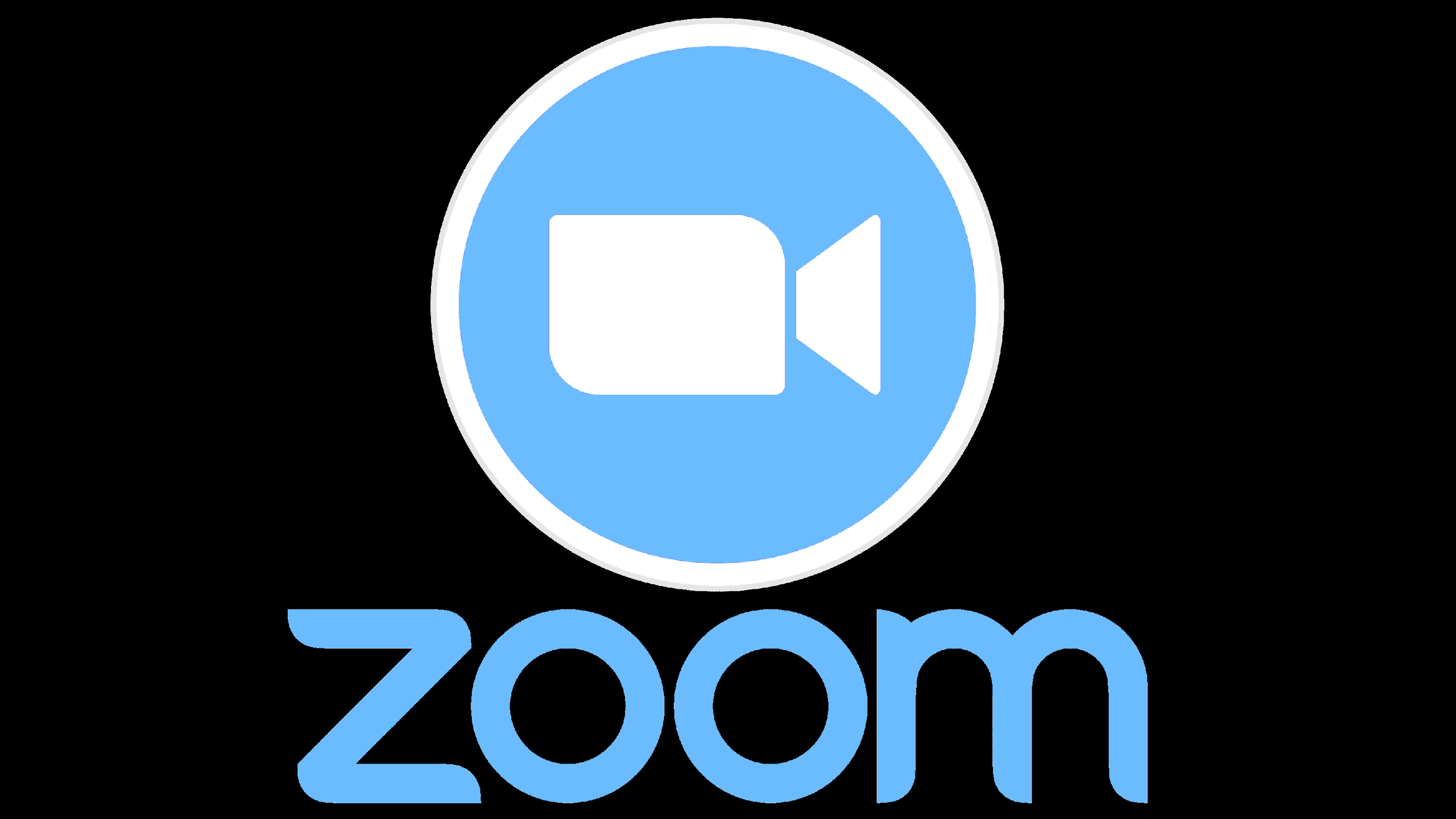 A one-to-one advice session on zoom after your week at Z-arts.Support and advice whilst at Z-arts.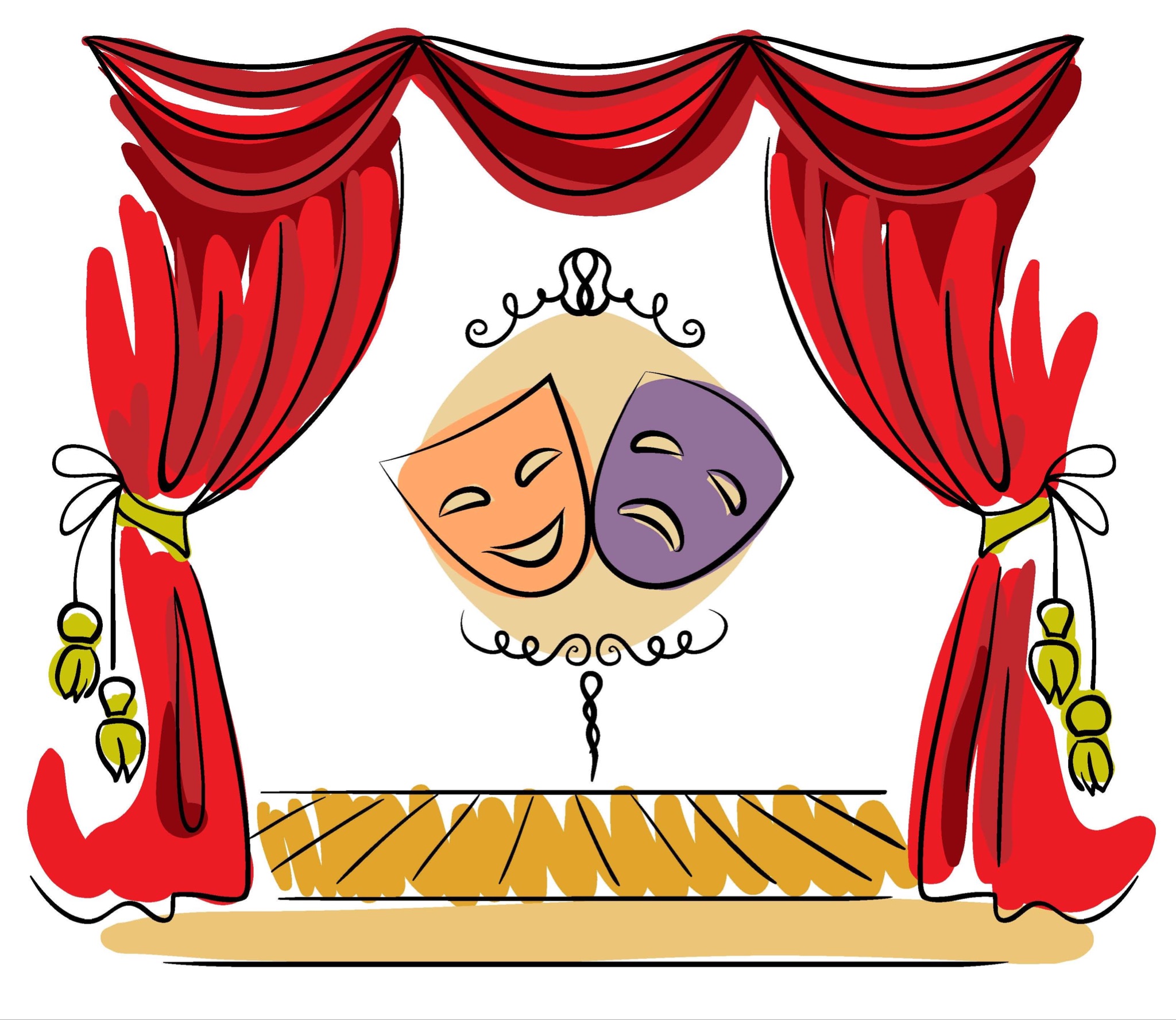 The opportunity to watch shows at Z-arts. These shows are: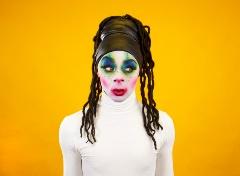  Family Vogue Ball 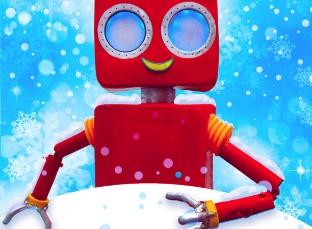 The Gift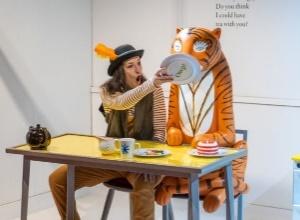 The Tiger Who Came To Tea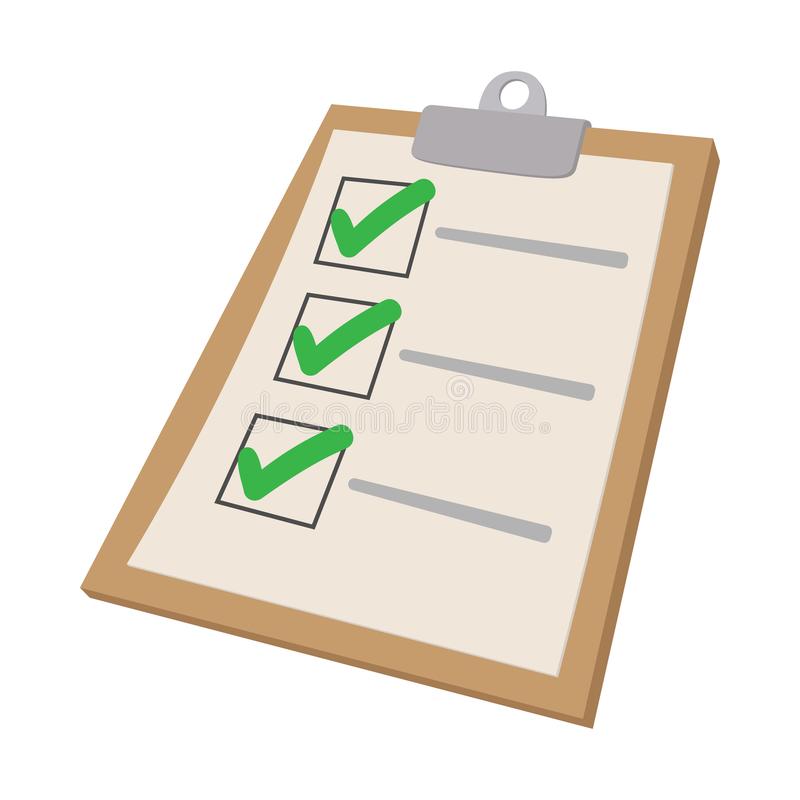 Who we are looking to work with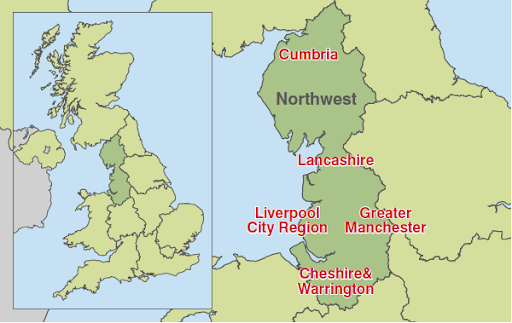 British East and South East Asian Theatre Makers (BESEA) based in the North West of England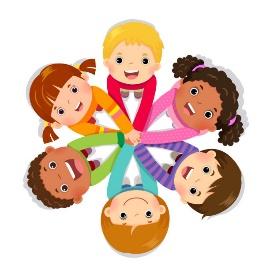 You must have an interest in developing work for children (12 years and under) and familiesIf you are applying as a theatre company, the company must be led by BESEA artists, so please give details of all your collaboratorsWhat we expect from you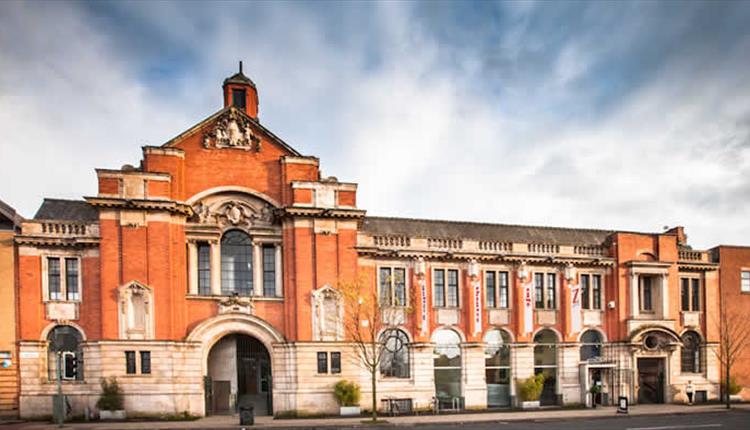 You will be at Z-arts 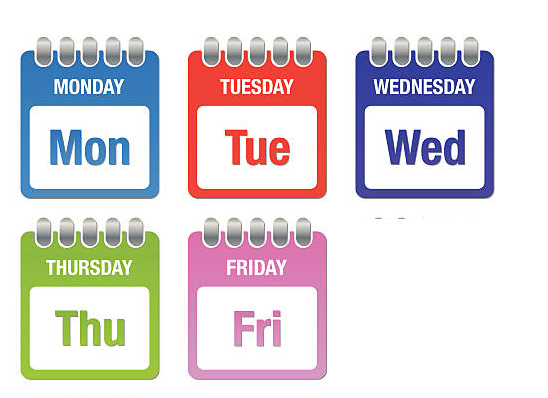 for one week.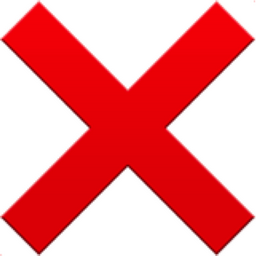 You should not use this time to create a finished performance.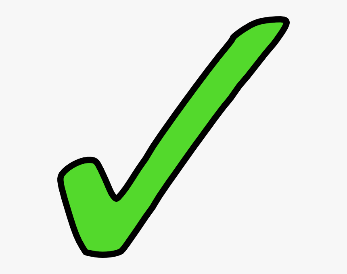 This time should be spent coming up with ideas and having fun.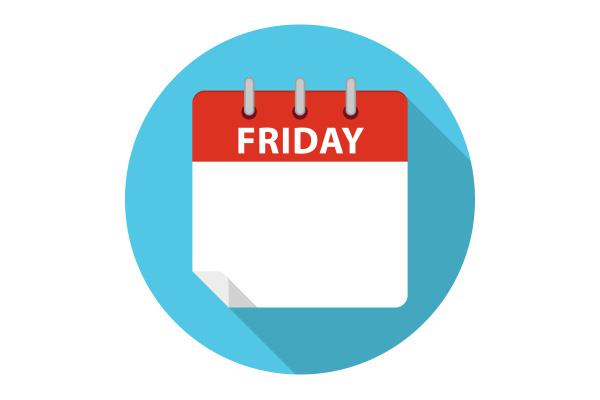 At the end of the week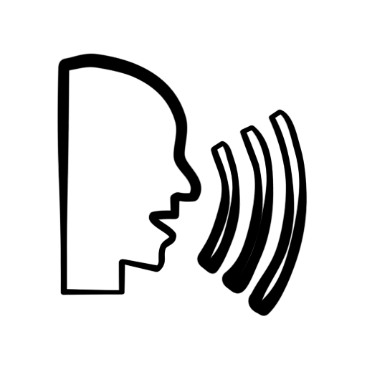 you can talk about what you did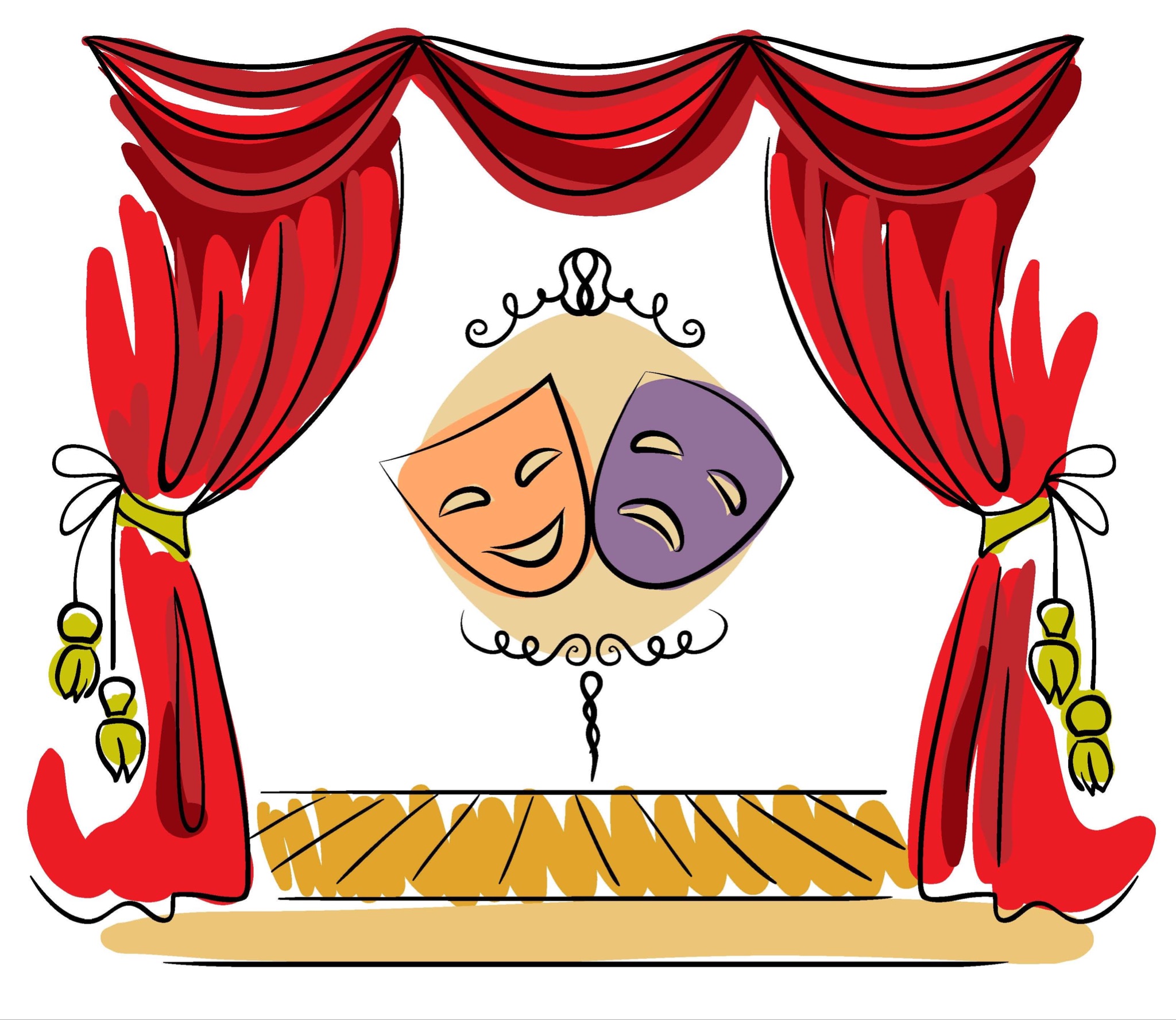 or show a small part of what you have been working on.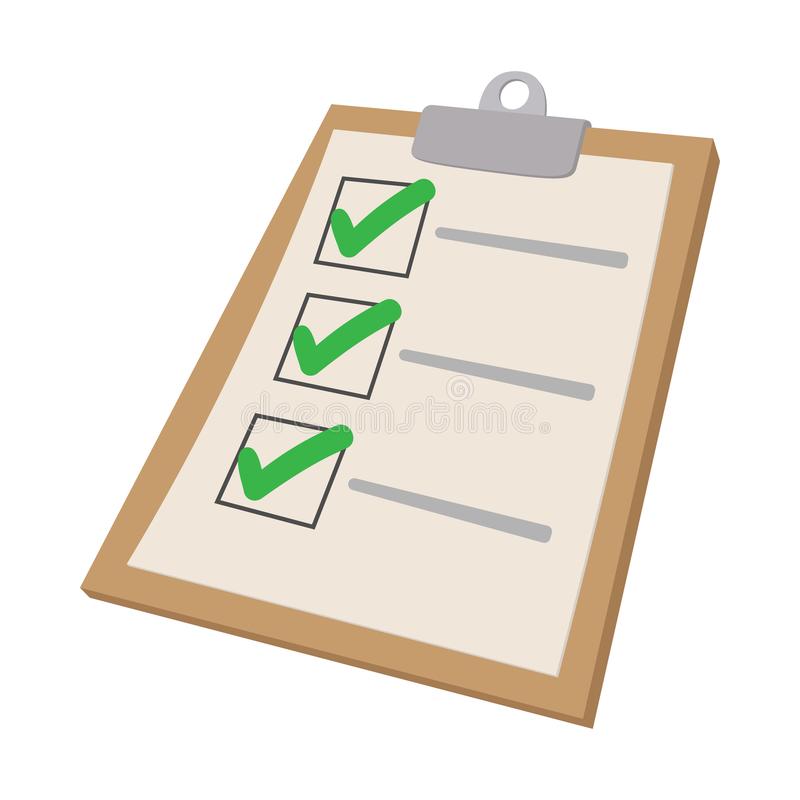 How to apply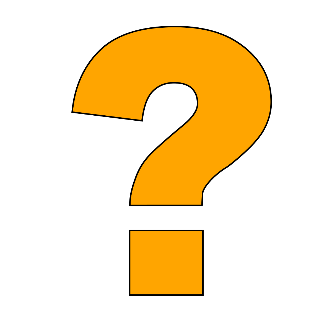 Answer these questions.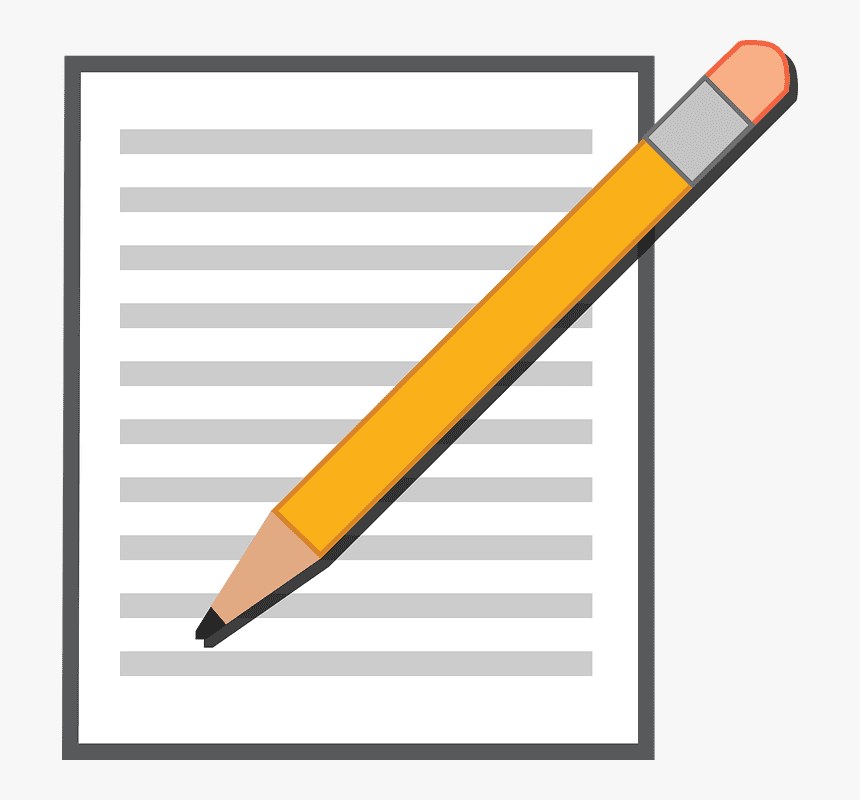 Write your answers down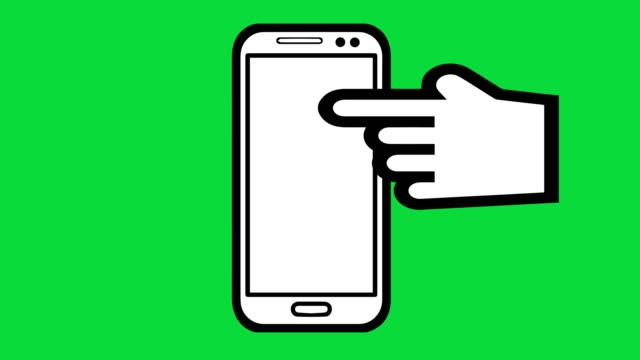 Or video yourself answering the questions: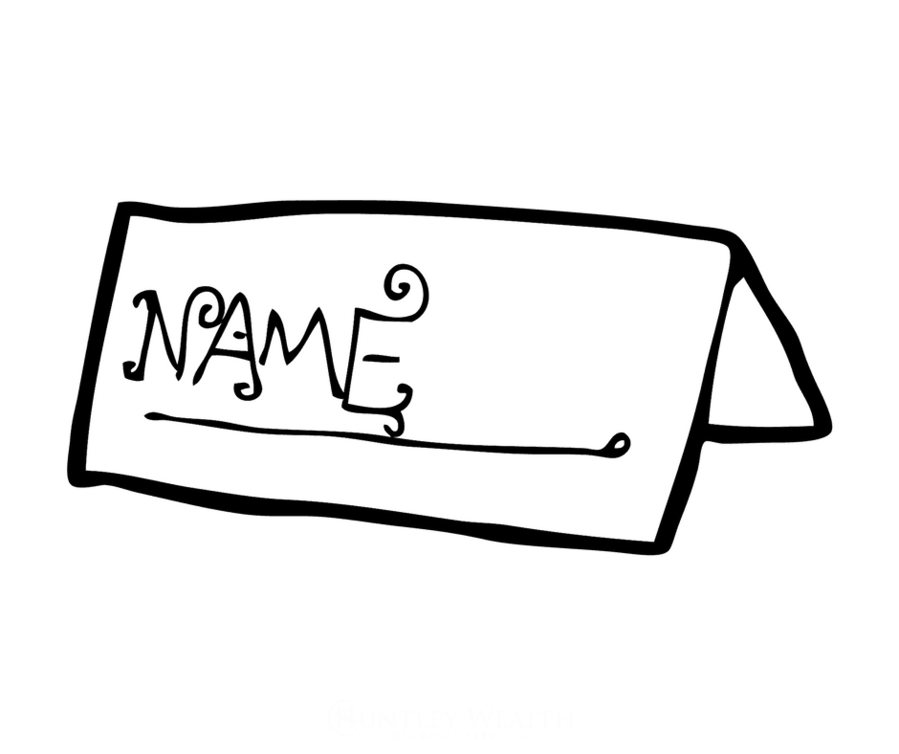 Name of the lead artist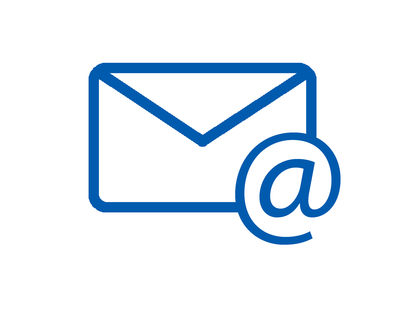  Email address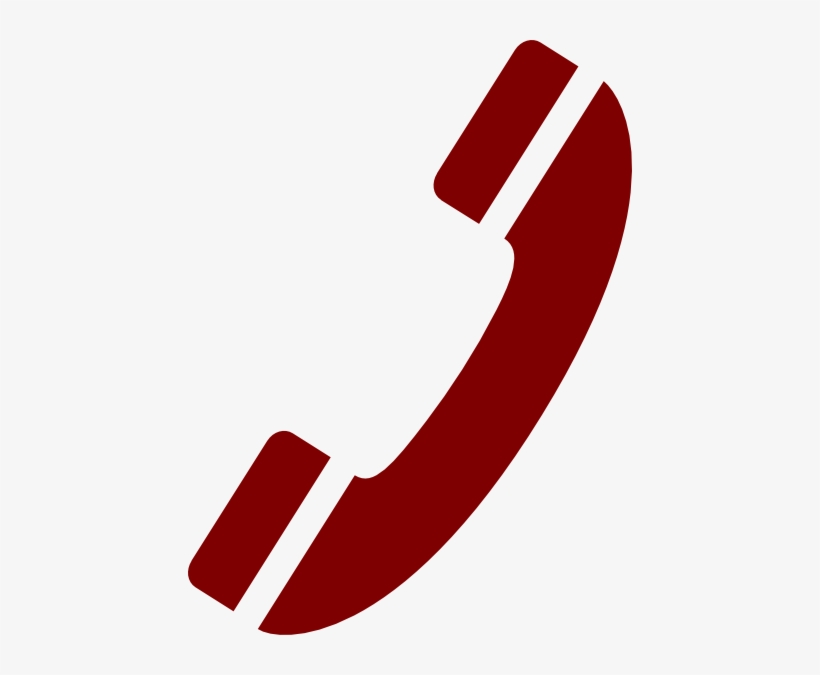 Contact Number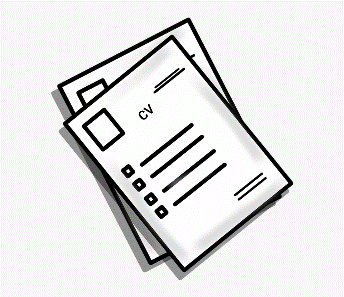 What professional experience do you have?Why do you want to make work for children and families?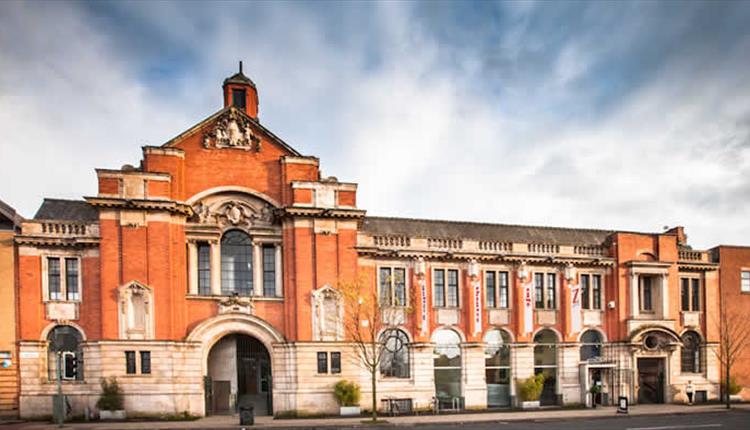 What will you do with your week in the building?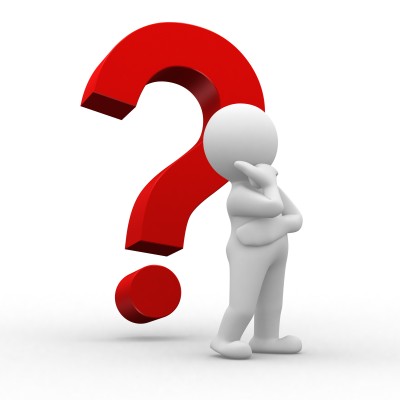 Why do you think this project is for you? How will it help you in the future?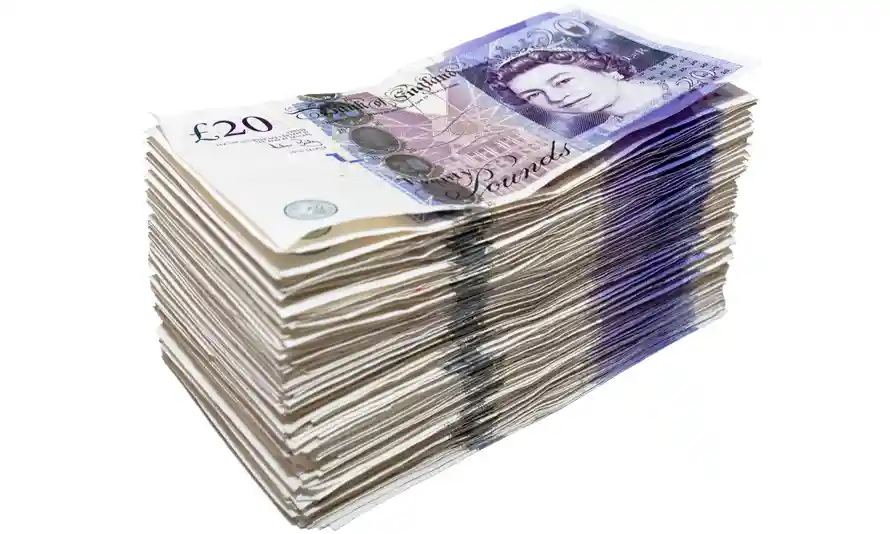 As part of this project, you can receive up to £1250. What will this money be spent on? 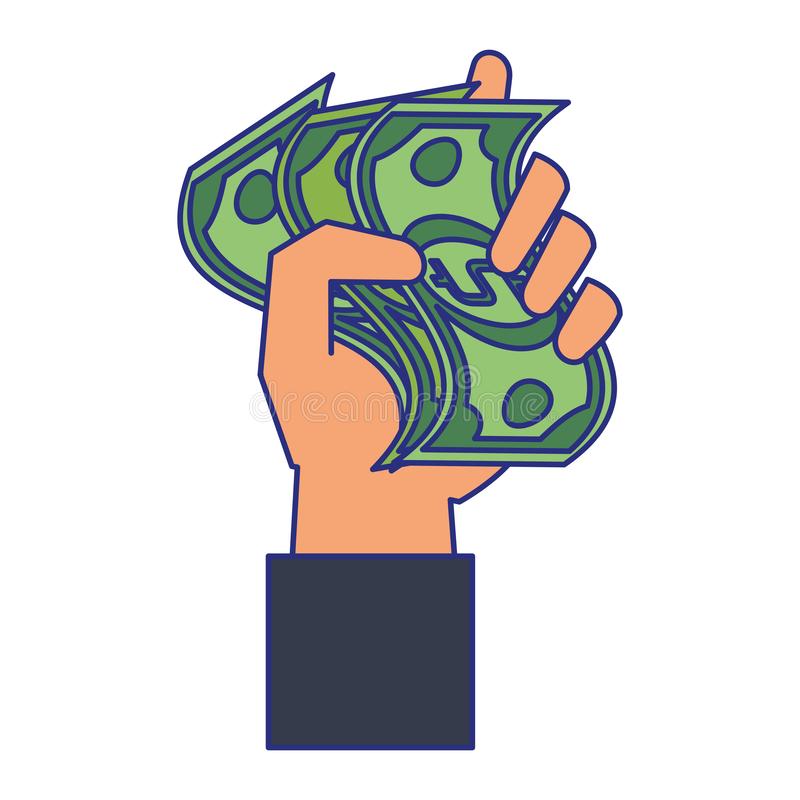 Important! Anyone who you work with needs to be paid for their time.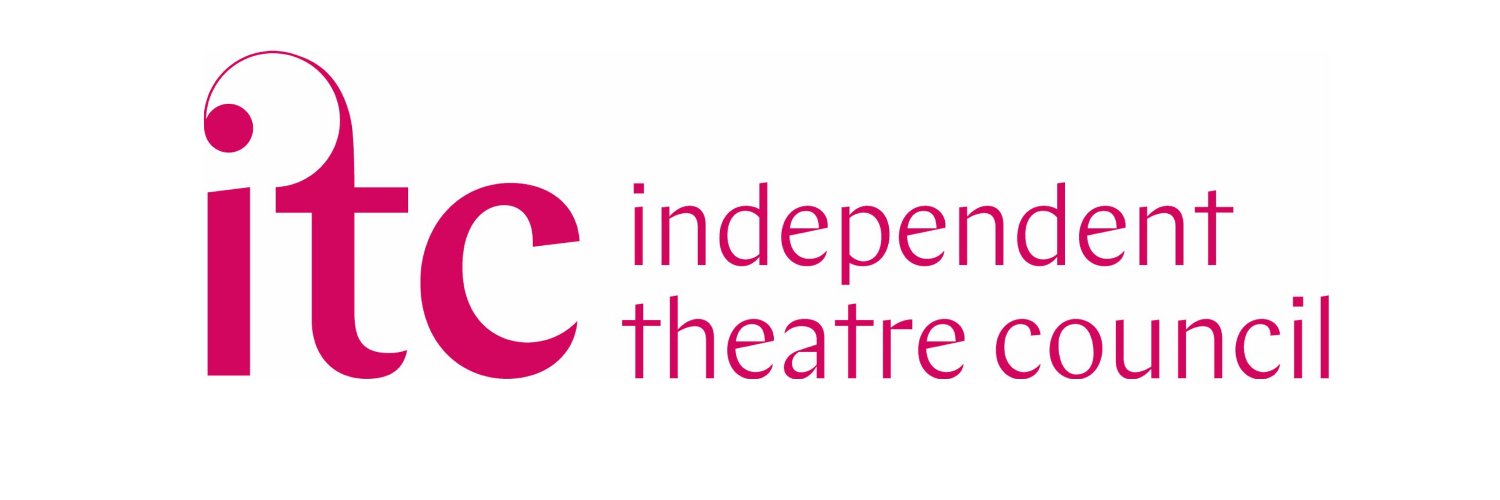 ITC offers a rates of pay guide here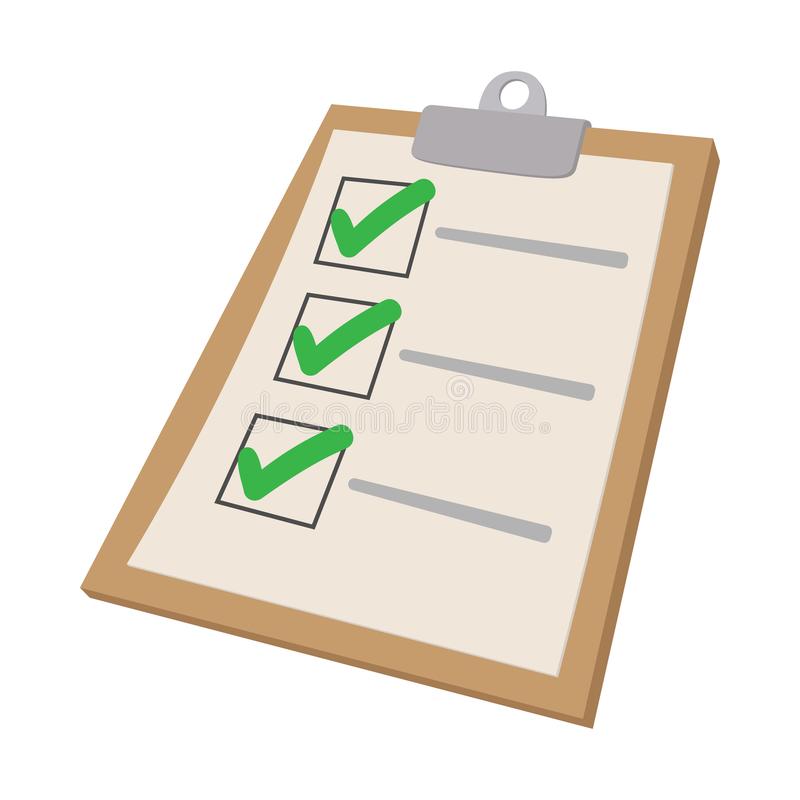 Where to send your answers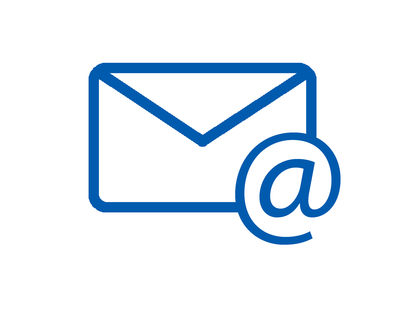 Send your answers and the Equal Opportunities form to tabitha@z-arts.org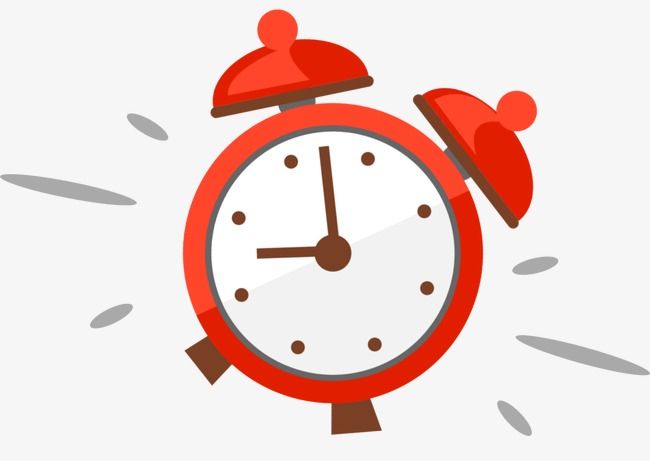 Send your answers by 12 noon on Monday 1st November 2021.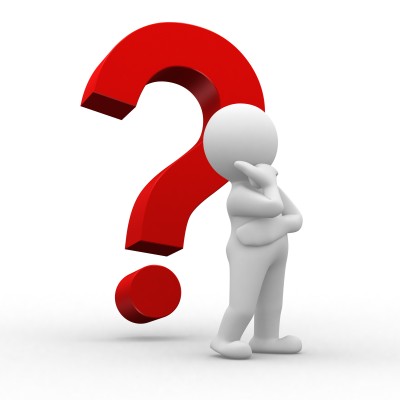 Any questions please contact tabitha@z-arts.org or phone 01612261912 and ask to speak to Tabitha or Zoe.  